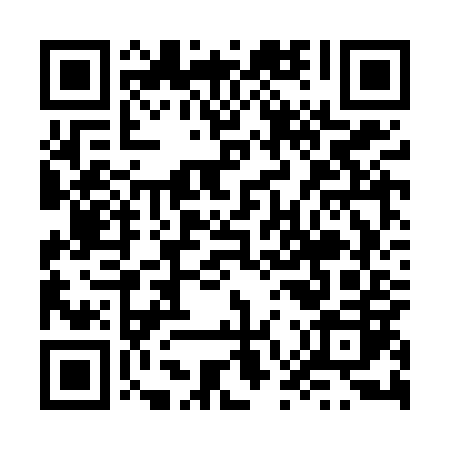 Ramadan times for Zielonkowice, PolandMon 11 Mar 2024 - Wed 10 Apr 2024High Latitude Method: Angle Based RulePrayer Calculation Method: Muslim World LeagueAsar Calculation Method: HanafiPrayer times provided by https://www.salahtimes.comDateDayFajrSuhurSunriseDhuhrAsrIftarMaghribIsha11Mon4:234:236:1312:013:555:505:507:3312Tue4:214:216:1112:013:565:515:517:3513Wed4:184:186:0812:003:585:535:537:3714Thu4:164:166:0612:003:595:555:557:3815Fri4:144:146:0412:004:015:565:567:4016Sat4:114:116:0211:594:025:585:587:4217Sun4:094:096:0011:594:036:006:007:4418Mon4:064:065:5711:594:056:016:017:4619Tue4:044:045:5511:594:066:036:037:4820Wed4:014:015:5311:584:076:056:057:4921Thu3:593:595:5111:584:086:066:067:5122Fri3:563:565:4811:584:106:086:087:5323Sat3:543:545:4611:574:116:096:097:5524Sun3:513:515:4411:574:126:116:117:5725Mon3:493:495:4211:574:146:136:137:5926Tue3:463:465:4011:564:156:146:148:0127Wed3:433:435:3711:564:166:166:168:0328Thu3:413:415:3511:564:176:186:188:0529Fri3:383:385:3311:564:186:196:198:0730Sat3:353:355:3111:554:206:216:218:0931Sun4:334:336:2812:555:217:227:229:111Mon4:304:306:2612:555:227:247:249:132Tue4:274:276:2412:545:237:267:269:153Wed4:244:246:2212:545:247:277:279:174Thu4:224:226:2012:545:267:297:299:205Fri4:194:196:1712:535:277:317:319:226Sat4:164:166:1512:535:287:327:329:247Sun4:134:136:1312:535:297:347:349:268Mon4:104:106:1112:535:307:357:359:289Tue4:084:086:0912:525:317:377:379:3110Wed4:054:056:0712:525:327:397:399:33